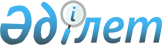 Об определении спроса и предложения на общественные работы, утверждении перечня организаций, видов, объемов и конкретных условий общественных работ, размеров оплаты труда участников и источников их финансирования по Ерейментаускому району на 2015 годПостановление акимата Ерейментауского района Акмолинской области от 8 деакбря 2014 года № а-12/638. Зарегистрировано Департаментом юстиции Акмолинской области 6 января 2015 года № 4554      Примечание РЦПИ.

      В тексте документа сохранена пунктуация и орфография оригинала.

      В соответствии со статьей 20 Закона Республики Казахстан от 23 января 2001 года «О занятости населения», акимат района ПОСТАНОВЛЯЕТ:



      1. Определить спрос и предложения на общественные работы по Ерейментаускому району на 2015 год, согласно приложению.



      2. Утвердить прилагаемый перечень организаций, виды, объемы и конкретные условия общественных работ, размеры оплаты труда участников и источники их финансирования по Ерейментаускому району на 2015 год.



      3. Контроль за исполнением настоящего постановления возложить на заместителя акима района Альжанова А.



      4. Настоящее постановление вступает в силу со дня государственной регистрации в Департаменте юстиции Акмолинской области и вводится в действие со дня официального опубликования.      Аким района                                Е.Нугманов      СОГЛАСОВАНО:      Начальник республиканского

      государственного учреждения

      «Отдел по делам обороны

      Ерейментауского района

      Акмолинской области»

      Министерства обороны

      Республики Казахстан                 Дильдибаев Дулат Бакирович

      8 12 2014 год      Директор государственного учреждения

      «Государственный архив Ерейментауского

      района» Управления

      архивов и документации

      Акмолинской области                 Алексеева Елена Анатольевна

      8 12 2014 год      Руководитель государственного учреждения

      «Управление юстиции Ерейментауского

      района Департамента юстиции Акмолинской

      области Министерства юстиции

      Республики Казахстан»              Мукушева Данагуль Ансагаевна

      8 12 2014 год      Руководитель республиканского

      государственного учреждения «Управление

      государственных доходов по Ерейментаускому

      району Департамента государственных

      доходов по Акмолинской области Комитета

      Государственных доходов

      Министерства финансов

      Республики Казахстан               Ахметуллин Темир Нуркенович

      8 12 2014 год      Руководитель государственного учреждения

      «Отдел внутренних дел Ерейментауского

      района Департамента внутренних дел

      Акмолинской области Министерства

      внутренних дел

      Республики Казахстан»              Тасыбаев Аскар Касенович

      8 12 2014 год      Руководитель Филиала «Ерейментауский

      территориальный отдел судебных

      исполнителей» государственного учреждения

      «Департамент по исполнению судебных актов

      Акмолинской области Комитета по исполнению

      судебных актов Министерства юстиции

      Республики Казахстан»            Джакупов Бахтияр Дауренбекович

      8 12 2014 год      Руководитель отдела филиала

      республиканского государственного

      предприятия на праве

      хозяйственного ведения «Центр

      обслуживания населения»

      по Акмолинской области

      Ерейментауского района             Батыров Бауржан Муратович

      8 12 2014 год      Первый заместитель председателя

      Ерейментауского районного филиала

      Акмолинской области общественного

      объединения «Партия «Нұр Отан»      Дюсембаева Сара Нурпеисовна

      8 12 2014 год      Председатель Ерейментауского

      районного суда                      Кокжалов Абай Галымович

      8 12 2014 год

Приложение      

к постановлению акимата

Ерейментауского района

от 08.12.2014 года  

№ а-12/638       

Спрос и предложения на общественные работы по Ерейментаускому району на 2015 год

Утвержден      

постановлением акимата

Ерейментауского района

от 08.12.2014 года  

№ а-12/638       

Перечень организаций, виды, объемы и конкретные условия общественных работ, размеры оплаты труда участников и источники их финансирования по Ерейментаускому району на 2015 годпродолжение таблицы
					© 2012. РГП на ПХВ «Институт законодательства и правовой информации Республики Казахстан» Министерства юстиции Республики Казахстан
				№Наименование организацииСпросПредложения1Государственное учреждение «Управление юстиции Ерейментауского района Департамента юстиции Акмолинской области Министерства юстиции Республики Казахстан»442Государственное учреждение «Отдел внутренних дел Ерейментауского района Департамента внутренних дел Акмолинской области Министерства Внутренних дел Республики Казахстан»28283Республиканское государственное учреждение «Отдел по делам обороны Ерейментауского района Акмолинской области» Министерства обороны Республики Казахстан554Государственное учреждение «Государственный архив Ерейментауского района» Управления архивов и документации Акмолинской области445Ерейментауский районный филиал Акмолинской области общественного объединения «Партия «Нұр Отан»10106Ерейментауский районный суд667Республиканское государственное учреждение «Управление государственных доходов по Ерейментаускому району Департамента государственных доходов по Акмолинской области Комитета государственных доходов Министерства финансов Республики Казахстан»10108Филиал «Ерейментауский территориальный отдел судебных исполнителей» государственного учреждения «Департамент по исполнению судебных актов Акмолинской области Комитета по исполнению судебных актов Министерства юстиции Республики Казахстан»10109Отдел филиала республиканского государственного предприятия на праве хозяйственного ведения «Центр обслуживания населения» по Акмолинской области Ерейментауского района7710Государственное учреждение «Аппарат акима Акмырзинского сельского округа» Ерейментауского района8811Коммунальное государственное учреждение «Аппарат акима Аксуатского сельского округа» Ерейментауского района8812Государственное учреждение «Аппарат акима Бестогайского сельского округа» Ерейментауского района111113Государственное учреждение «Аппарат акима села Бозтал» Ерейментауского района7714Государственное учреждение «Аппарат акима города Ерейментау» Ерейментауского района757515Коммунальное государственное учреждение «Аппарат акима Еркиншиликского аульного округа» Ерейментауского района181816Государственное учреждение «Аппарат акима Койтасского сельского округа» Ерейментауского района7717Государственное учреждение «Аппарат акима Куншалганского сельского округа» Ерейментауского района9918Государственное учреждение «Аппарат акима села Новомарковка» Ерейментауского района171719Государственное учреждение «Аппарат акима Улентинского сельского округа» Ерейментауского района121220Государственное учреждение «Аппарат акима сельского округа имени Олжабай батыра» Ерейментауского района161621Государственное учреждение «Аппарат акима села Селетинское» Ерейментауского района8822Государственное учреждение «Аппарат акима Тайбайского сельского округа» Ерейментауского района8823Государственное учреждение «Аппарат акима Тургайского сельского округа» Ерейментауского района1414Всего:302302№Наименование организацииВиды общественных работОбъем работ1Государственное учреждение «Управление юстиции Ерейментауского района Департамента юстиции Акмолинской области Министерства юстиции Республики Казахстан»Помощь в обработке документов4 000 документов2Государственное учреждение «Отдел внутренних дел Ерейментауского района Департамента внутренних дел Акмолинской области Министерства Внутренних дел Республики Казахстан»Помощь в обработке документов18 000 документов3Государственное учреждение «Отдел по делам обороны Ерейментауского района Акмолинской области»Помощь в обработке документов15 0000 документов4Государственное учреждение «Государственный архив Ерейментауского района» управления архивов и документации Акмолинской областиПомощь в обработке документов6 000 документов5Ерейментауский районный филиал Акмолинской области общественного объединения «Партия «Нұр Отан»Помощь в обработке документов3 000 документов6Ерейментауский районный судПомощь в обработке документов3 600 документов6Ерейментауский районный судКурьерская работа1 200 документов7Республиканское государственное учреждение «Управление государственных доходов по Ерейментаускому району Департамента государственных доходов по Акмолинской области Комитета государственных доходов Министерства финансов Республики Казахстан»Помощь в обработке документов7 000 документов8Филиал «Ерейментауский территориальный отдел судебных исполнителей» государственного учреждения «Департамент по исполнению судебных актов Акмолинской области Комитета по исполнению судебных актов Министерства юстиции Республики Казахстан»Помощь в обработке документов7 200 документов9Отдел филиала республиканского государственного предприятия на праве хозяйственного ведения «Центр обслуживания населения» по Акмолинской области Ерейментауского районаПомощь в обработке документов2 160 документов9Отдел филиала республиканского государственного предприятия на праве хозяйственного ведения «Центр обслуживания населения» по Акмолинской области Ерейментауского районаКурьерская работа1220 документов10Государственное учреждение «Аппарат акима Акмырзинского сельского округа» Ерейментауского районаБлагоустройство и уборка территорий60 000 квадратных метров10Государственное учреждение «Аппарат акима Акмырзинского сельского округа» Ерейментауского районаОбъезд территории в целях выявления бесхозяйных сельскохозяйственных животных240 000 гектаров10Государственное учреждение «Аппарат акима Акмырзинского сельского округа» Ерейментауского районаПомощь в обработке документов1 000 документов11Коммунальное государственное учреждение «Аппарат акима» Аксуатского сельского округа Ерейментауского районаБлагоустройство и уборка территорий63 000 квадратных метров11Коммунальное государственное учреждение «Аппарат акима» Аксуатского сельского округа Ерейментауского районаОбъезд территории в целях выявления бесхозяйных сельскохозяйственных животных39 000 гектаров12Государственное учреждение «Аппарат акима Бестогайского сельского округа» Ерейментауского районаБлагоустройство и уборка территорий72 000 квадратных метров12Государственное учреждение «Аппарат акима Бестогайского сельского округа» Ерейментауского районаОбъезд территории в целях выявления бесхозяйных сельскохозяйственных животных360 000 гектаров12Государственное учреждение «Аппарат акима Бестогайского сельского округа» Ерейментауского районаПомощь в обработке документов2 000 документов13Государственное учреждение «Аппарат акима села Бозтал» Ерейментауского районаБлагоустройство и уборка территорий52 000 квадратных метров13Государственное учреждение «Аппарат акима села Бозтал» Ерейментауского районаОбъезд территории в целях выявления бесхозяйных сельскохозяйственных животных60 000 гектаров13Государственное учреждение «Аппарат акима села Бозтал» Ерейментауского районаПомощь в обработке документов874 документов14Государственное учреждение «Аппарат акима города Ерейментау» Ерейментауского районаБлагоустройство и уборка территорий360 000 квадратных метров14Государственное учреждение «Аппарат акима города Ерейментау» Ерейментауского районаПомощь в обработке документов10 000 документов15Коммунальное государственное учреждение «Аппарат акима Еркиншиликского сельского округа» Ерейментауского районаБлагоустройство и уборка территорий108 000 квадратных метров15Коммунальное государственное учреждение «Аппарат акима Еркиншиликского сельского округа» Ерейментауского районаОбъезд территории в целях выявления бесхозяйных сельскохозяйственных животных307 200 гектаров15Коммунальное государственное учреждение «Аппарат акима Еркиншиликского сельского округа» Ерейментауского районаПомощь в обработке документов5 600 документов16Государственное учреждение «Аппарат акима Койтасского сельского округа» Ерейментауского районаБлагоустройство и уборка территорий65 000 квадратных метров16Государственное учреждение «Аппарат акима Койтасского сельского округа» Ерейментауского районаОбъезд территории в целях выявления бесхозяйных сельскохозяйственных животных36 000 гектаров16Государственное учреждение «Аппарат акима Койтасского сельского округа» Ерейментауского районаПомощь в обработке документов100 документов17Государственное учреждение «Аппарат акима Куншалганского сельского округа» Ерейментауского районаБлагоустройство и уборка территорий54 000 квадратных метров17Государственное учреждение «Аппарат акима Куншалганского сельского округа» Ерейментауского районаОбъезд территории в целях выявления бесхозяйных сельскохозяйственных животных240 000 гектар17Государственное учреждение «Аппарат акима Куншалганского сельского округа» Ерейментауского районаПомощь в обработке документов1 200 документов18Государственное учреждение «Аппарат акима села Новомарковка Ерейментауского района»Благоустройство и уборка территорий108 000 квадратных метров18Государственное учреждение «Аппарат акима села Новомарковка Ерейментауского района»Объезд территории в целях выявления бесхозяйных сельскохозяйственных животных400 000 гектар18Государственное учреждение «Аппарат акима села Новомарковка Ерейментауского района»Помощь в обработке документов3 500 документов19Государственное учреждение «Аппарат акима Улентинского сельского округа» Ерейментауского района»Благоустройство и уборка территорий54 000 квадратных метров19Государственное учреждение «Аппарат акима Улентинского сельского округа» Ерейментауского района»Объезд территории в целях выявления бесхозяйных сельскохозяйственных животных63 000 гектар19Государственное учреждение «Аппарат акима Улентинского сельского округа» Ерейментауского района»Помощь в обработке документов464 документов20Государственное учреждение «Аппарат акима сельского округа имени Олжабай батыра» Ерейментауского районаБлагоустройство и уборка территорий200 000 квадратных метров20Государственное учреждение «Аппарат акима сельского округа имени Олжабай батыра» Ерейментауского районаОбъезд территории в целях выявления бесхозяйных сельскохозяйственных животных320 000 гектар20Государственное учреждение «Аппарат акима сельского округа имени Олжабай батыра» Ерейментауского районаПомощь в обработке документов1 700 документов21Государственное учреждение «Аппарат акима села Селетинское Ерейментауского района»Благоустройство и уборка территорий45 000 квадратных метров21Государственное учреждение «Аппарат акима села Селетинское Ерейментауского района»Объезд территории в целях выявления бесхозяйных сельскохозяйственных животных150 000 гектар21Государственное учреждение «Аппарат акима села Селетинское Ерейментауского района»Помощь в обработке документов998 документов22Государственное учреждение «Аппарат акима Тайбайского сельского округа» Ерейментауского районаБлагоустройство и уборка территорий50 000 квадратных метров22Государственное учреждение «Аппарат акима Тайбайского сельского округа» Ерейментауского районаОбъезд территории в целях выявления бесхозяйных сельскохозяйственных животных60 000 гектар22Государственное учреждение «Аппарат акима Тайбайского сельского округа» Ерейментауского районаПомощь в обработке документов1800 документов23Государственное учреждение «Аппарат акима Тургайского сельского округа» Ерейментауского районаБлагоустройство и уборка территорий90 000 квадратных метров23Государственное учреждение «Аппарат акима Тургайского сельского округа» Ерейментауского районаОбъезд территории в целях выявления бесхозяйных сельскохозяйственных животных192 000 гектар23Государственное учреждение «Аппарат акима Тургайского сельского округа» Ерейментауского районаПомощь в обработке документов1000 документовУсловия общественных работРазмеры оплаты труда участниковИсточники финансированияСогласно договору, заключенному в соответствии с действующим трудовым законодательством30000 тенгеМестный бюджетСогласно договору, заключенному в соответствии с действующим трудовым законодательством30000 тенгеМестный бюджетСогласно договору, заключенному в соответствии с действующим трудовым законодательством30000 тенгеМестный бюджетСогласно договору, заключенному в соответствии с действующим трудовым законодательством30000 тенгеМестный бюджетСогласно договору, заключенному в соответствии с действующим трудовым законодательством30000 тенгеМестный бюджетСогласно договору, заключенному в соответствии с действующим трудовым законодательством30000 тенгеМестный бюджетСогласно договору, заключенному в соответствии с действующим трудовым законодательством30000 тенгеМестный бюджетСогласно договору, заключенному в соответствии с действующим трудовым законодательством30000 тенгеМестный бюджетСогласно договору, заключенному в соответствии с действующим трудовым законодательством30000 тенгеМестный бюджетСогласно договору, заключенному в соответствии с действующим трудовым законодательством30000 тенгеМестный бюджетСогласно договору, заключенному в соответствии с действующим трудовым законодательством30000 тенгеМестный бюджетСогласно договору, заключенному в соответствии с действующим трудовым законодательством30000 тенгеМестный бюджетСогласно договору, заключенному в соответствии с действующим трудовым законодательством30000 тенгеМестный бюджетСогласно договору, заключенному в соответствии с действующим трудовым законодательством30000 тенгеМестный бюджетСогласно договору, заключенному в соответствии с действующим трудовым законодательством30000 тенгеМестный бюджетСогласно договору, заключенному в соответствии с действующим трудовым законодательством30000 тенгеМестный бюджетСогласно договору, заключенному в соответствии с действующим трудовым законодательством30000 тенгеМестный бюджетСогласно договору, заключенному в соответствии с действующим трудовым законодательством30000 тенгеМестный бюджетСогласно договору, заключенному в соответствии с действующим трудовым законодательством30000 тенгеМестный бюджетСогласно договору, заключенному в соответствии с действующим трудовым законодательством30000 тенгеМестный бюджетСогласно договору, заключенному в соответствии с действующим трудовым законодательством30000 тенгеМестный бюджетСогласно договору, заключенному в соответствии с действующим трудовым законодательством30000 тенгеМестный бюджетСогласно договору, заключенному в соответствии с действующим трудовым законодательством35000 тенгеМестный бюджетСогласно договору, заключенному в соответствии с действующим трудовым законодательством30000 тенгеМестный бюджетСогласно договору, заключенному в соответствии с действующим трудовым законодательством30000 тенгеМестный бюджетСогласно договору, заключенному в соответствии с действующим трудовым законодательством30000 тенгеМестный бюджетСогласно договору, заключенному в соответствии с действующим трудовым законодательством30000 тенгеМестный бюджетСогласно договору, заключенному в соответствии с действующим трудовым законодательством30000 тенгеМестный бюджетСогласно договору, заключенному в соответствии с действующим трудовым законодательством30000 тенгеМестный бюджетСогласно договору, заключенному в соответствии с действующим трудовым законодательством30000 тенгеМестный бюджетСогласно договору, заключенному в соответствии с действующим трудовым законодательством30000 тенгеМестный бюджетСогласно договору, заключенному в соответствии с действующим трудовым законодательством30000 тенгеМестный бюджетСогласно договору, заключенному в соответствии с действующим трудовым законодательством30000 тенгеМестный бюджетСогласно договору, заключенному в соответствии с действующим трудовым законодательством30000 тенгеМестный бюджетСогласно договору, заключенному в соответствии с действующим трудовым законодательством30000 тенгеМестный бюджетСогласно договору, заключенному в соответствии с действующим трудовым законодательством30000 тенгеМестный бюджетСогласно договору, заключенному в соответствии с действующим трудовым законодательством30000 тенгеМестный бюджетСогласно договору, заключенному в соответствии с действующим трудовым законодательством30000 тенгеМестный бюджетСогласно договору, заключенному в соответствии с действующим трудовым законодательством30000 тенгеМестный бюджетСогласно договору, заключенному в соответствии с действующим трудовым законодательством30000 тенгеМестный бюджетСогласно договору, заключенному в соответствии с действующим трудовым законодательством30000 тенгеМестный бюджетСогласно договору, заключенному в соответствии с действующим трудовым законодательством30000 тенгеМестный бюджетСогласно договору, заключенному в соответствии с действующим трудовым законодательством30000 тенгеМестный бюджетСогласно договору, заключенному в соответствии с действующим трудовым законодательством30000 тенгеМестный бюджетСогласно договору, заключенному в соответствии с действующим трудовым законодательством30000 тенгеМестный бюджетСогласно договору, заключенному в соответствии с действующим трудовым законодательством30000 тенгеМестный бюджетСогласно договору, заключенному в соответствии с действующим трудовым законодательством30000 тенгеМестный бюджетСогласно договору, заключенному в соответствии с действующим трудовым законодательством30000 тенгеМестный бюджетСогласно договору, заключенному в соответствии с действующим трудовым законодательством30000 тенгеМестный бюджетСогласно договору, заключенному в соответствии с действующим трудовым законодательством30000 тенгеМестный бюджетСогласно договору, заключенному в соответствии с действующим трудовым законодательством30000 тенгеМестный бюджет